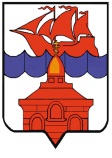 РОССИЙСКАЯ  ФЕДЕРАЦИЯКРАСНОЯРСКИЙ КРАЙТАЙМЫРСКИЙ ДОЛГАНО-НЕНЕЦКИЙ МУНИЦИПАЛЬНЫЙ РАЙОНАДМИНИСТРАЦИЯ СЕЛЬСКОГО ПОСЕЛЕНИЯ ХАТАНГАПОСТАНОВЛЕНИЕОб утверждении Порядка предоставления иных межбюджетных трансфертов на выплату денежного поощрения лучшим муниципальным учреждениям культуры и дополнительного образования в области культуры, находящихся на территории  сельского поселения Хатанга,  и их работникам в 2016 годуНа основании Указа Президента Российской Федерации от 28.07.2012 № 1062 «О мерах государственной поддержки муниципальных учреждений культуры, находящихся на территориях сельских поселений, и  их работников», Приказа Министерства культуры Красноярского края от 11.03.2016 г. № 118,  руководствуясь п. 3 ст. 10 Закона Красноярского края от 28.06.2007 № 2-190 «О культуре»,  ст. 8, 11 Устава сельского поселения Хатанга Таймырского Долгано-Ненецкого муниципального района,                                                   ПОСТАНОВЛЯЮ: Утвердить Порядок предоставления иных межбюджетных трансфертов на выплату денежного поощрения лучшим муниципальным учреждениям культуры и дополнительного образования в области культуры, в отношении которых администрация сельского поселения Хатанга осуществляет функции и полномочия учредителя, и их работникам в 2016 году согласно приложению.Опубликовать Постановление в Информационном бюллетене Хатангского сельского Совета депутатов и администрации сельского поселения Хатанга и на официальном сайте органов местного самоуправления сельского поселения Хатанга www.hatanga24.ru Постановление вступает в силу  в день, следующий за днем его официального опубликования.Контроль за исполнением настоящего Постановления возложить на О.В. Попову, заместителя Руководителя администрации сельского поселения Хатанга.Временно исполняющий обязанностиРуководителя администрациисельского поселения Хатанга                                                                                 Е.А. Бондарев  Приложение к Постановлению администрации сельского поселения  Хатангаот 21.03.2016 г.  № 045  - ППорядок предоставления иных межбюджетных трансфертов на выплату денежного поощрения лучшим муниципальным учреждениям культуры и дополнительного образования в области культуры, находящимся на территории сельского поселения Хатанга, и их работникам в 2016 годуНастоящий Порядок определяет правила выплаты поощрения победителям конкурса на получение денежного поощрения лучшим муниципальным учреждениям культуры и дополнительного образования в области культуры, находящимся на территории сельского поселения Хатанга, и их работникам, утвержденного Приказом Министерства культуры Красноярского края от 11.03.2016 г. № 118.Финансовое обеспечение расходов, связанных с выплатой денежного поощрения осуществляется в пределах иных межбюджетных трансфертов из бюджета Красноярского края, предусмотренных на указанные цели в бюджете сельского поселения Хатанга  на соответствующий год, в котором проводится конкурс.Иные межбюджетные трансферты предоставляются на основании соглашения о выплате денежного поощрения лучшим муниципальным учреждениям культуры и дополнительного образования в области культуры и их работникам, заключаемого между Министерством культуры Красноярского края и  Администрацией Таймырского Долгано-Ненецкого муниципального района. Соглашение заключается в течение одного месяца после подведения итогов конкурса.Основанием для выплаты денежного поощрения является Приказ Министерства культуры Красноярского края. Денежные средства перечисляются на условиях, определенных соглашением между Министерством культуры Красноярского края и  Администрацией Таймырского Долгано-Ненецкого муниципального района.Выплата денежного поощрения осуществляется в следующем порядке:Учреждениям культуры и дополнительного образования в области культуры, находящимся на территории сельского поселения Хатанга, перечисляются на лицевой счет данного учреждения.Работникам учреждений культуры и дополнительного образования в области культуры, находящихся на территории сельского поселения Хатанга, денежные средства перечисляются на счет, открытый на их имя в кредитной организации.Денежное поощрение выплачивается муниципальным учреждениям культуры и дополнительного образования в области культуры, находящимся на территории сельского поселения Хатанга, и их работникам, признанным победителями конкурса, единовременно.Операции по кассовым расходам   бюджета сельского поселения Хатанга, источником финансового обеспечения которого являются иные межбюджетные трансферты, в том числе их остатки, неиспользованные на 01 января текущего финансового года, осуществляются с учетом особенностей, установленных Законом края о краевом бюджете на соответствующий финансовый год и плановый период.Неиспользованные на 01 января 2017 года остатки иных межбюджетных трансфертов прошедшего года подлежат возврату в доход районного бюджета в соответствии с требованиями, установленными Бюджетным кодексом РФ и Законом края о краевом бюджете на соответствующий финансовый год и плановый период. В случае, если неиспользованные остатки иных межбюджетных трансфертов не перечислены в доход районного бюджета, указанные средства подлежат взысканию в доход районного  бюджета в порядке, установленном бюджетным законодательством РФ.21.03.2016 г. № 045 - П